ŠАРАР                                                       РЕШЕНИЕО дополнительном Соглашении № 1 между Администрацией муниципального района Шаранский  район Республики Башкортостан и Администрацией сельского поселения Зириклинский сельсовет муниципального района Шаранский район Республики Башкортостан  о передаче Администрации муниципального района Шаранский район Республики Башкортостан осуществления части полномочий сельского  поселения Зириклинский сельсовет муниципального района Шаранский район Республики БашкортостанВ соответствии с частью 4 статьи 15 Федерального закона №131-ФЗ «Об общих принципах организации местного самоуправления в Российской Федерации» Совет сельского поселения  Зириклинский сельсовет муниципального района Шаранский район  решил:Утвердить прилагаемое Дополнительное соглашение №1 к Соглашению между Администрацией муниципального района Шаранский район Республики Башкортостан и Администрацией сельского поселения Зириклинский сельсовет муниципального района Шаранский район Республики Башкортостан о передаче Администрации муниципального района Шаранский район Республики Башкортостан осуществления части полномочий сельского поселения Зириклинский сельсовет муниципального района Шаранский район Республики Башкортостан (далее – Соглашение №1).Решение вступает в силу со дня принятия.Глава сельского поселенияЗириклинский сельсовет	                                                  Р.С.Игдеевс. Зириклы18 ноября  2011 года№ 78Дополнительное соглашение № 1к Соглашению между Администрацией муниципального района Шаранский район Республики Башкортостан  и Администрацией сельского поселения Зириклинский сельсовет муниципального района Шаранский район Республики Башкортостан о передаче Администрации муниципального района Шаранский район Республики Башкортостан осуществления части полномочий сельского поселения Зириклинский сельсовет муниципального района Шаранский район Республики БашкортостанАдминистрация сельского поселения Зириклинский сельсовет муниципального района Шаранский район Республики Башкортостан, именуемый в дальнейшем «Сторона 1», в лице главы сельского поселения Зириклинский сельсовет муниципального района Шаранский район Республики Башкортостан Игдеева Роберта Суфияновича, действующего на основании Устава, с одной стороны, и Администрация муниципального района Шаранский район Республики Башкортостан, именуемый в дальнейшем «Сторона 2», в лице главы Администрации муниципального района Шаранский район Республики Башкортостан Самигуллина Ильгиза Магдановича, действующего на основании Устава, с другой стороны, вместе именуемые «Стороны», заключили настоящее Дополнительное соглашение № 1 между Администрацией муниципального района Шаранский район Республики Башкортостан и Администрацией сельского поселения Зириклинский сельсовет муниципального района Шаранский район Республики Башкортостан о  нижеследующем:Продлить срок действия Соглашения о передаче Администрации муниципального района Шаранский район Республики Башкортостан осуществления части полномочий сельского поселения Зириклинский сельсовет муниципального района Шаранский район Республики Башкортостан до 31 декабря 2012 года.  Настоящее Соглашение №1 подлежит обязательному утверждению решениями Совета сельского поселения Зириклинский сельсовет муниципального района Шаранский район Республики Башкортостан и Совета муниципального района Шаранский район Республики Башкортостан.Настоящее Соглашение №1 является неотъемлемой частью Соглашения и вступает в силу с момента его утверждения.Настоящее Соглашение № 1 составлено в 2-х экземплярах, по одному для каждой из сторон, которые имеют равную юридическую силу.Адреса и реквизиты Сторон:БАШКОРТОСТАН РЕСПУБЛИКАhЫШаран районымуниципаль районыныңЕрекле ауыл Советыауыл биләмәһе СоветыЕрекле ауылы, тел.(34769) 2-54-45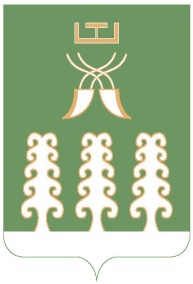 РЕСПУБЛИКА БАШКОРТОСТАНСовет сельского поселенияЗириклинский сельсоветмуниципального района Шаранский районс. Зириклы тел.(34769) 2-54-45Сельское  поселение  Зириклинский  сельсовет муниципального района Шаранский район Республики Башкортостан452634, с. Зириклы ул. Дружбы д. № 2,ИНН  0251000711КПП 025101001БИК  048073001р/с 40204810500000002053в ГРКЦ НБ РБ Банка Россиил/с 02706851050 в ТФУ МФ РБ Шаранского районаОКВЭД  75.11.32.ОГРН 1020200612948Администрация муниципального района Шаранский район Республики Башкортостан452630, с.Шаранул.Пролетарская, д. № 1,ИНН 0251005300КПП 025101001БИК 048073001р/с 40204810900000002048в ГРКЦ НБ РБ Банка Россиил/с 02000010010 в ТФУ МФ РБ Шаранского районаОКВЭД 75.11.31.ОГРН 1050200745110Глава сельского  поселения Зириклинский сельсовет муниципального района Шаранский район Республики Башкортостан______________ Р.Игдеев18 ноября 2011 года.М.П.Глава Администрациимуниципального района Шаранский район Республики Башкортостан_______________  И. Самигуллин18 ноября 2011 года.М.П.